25. ročník celoštátneho kola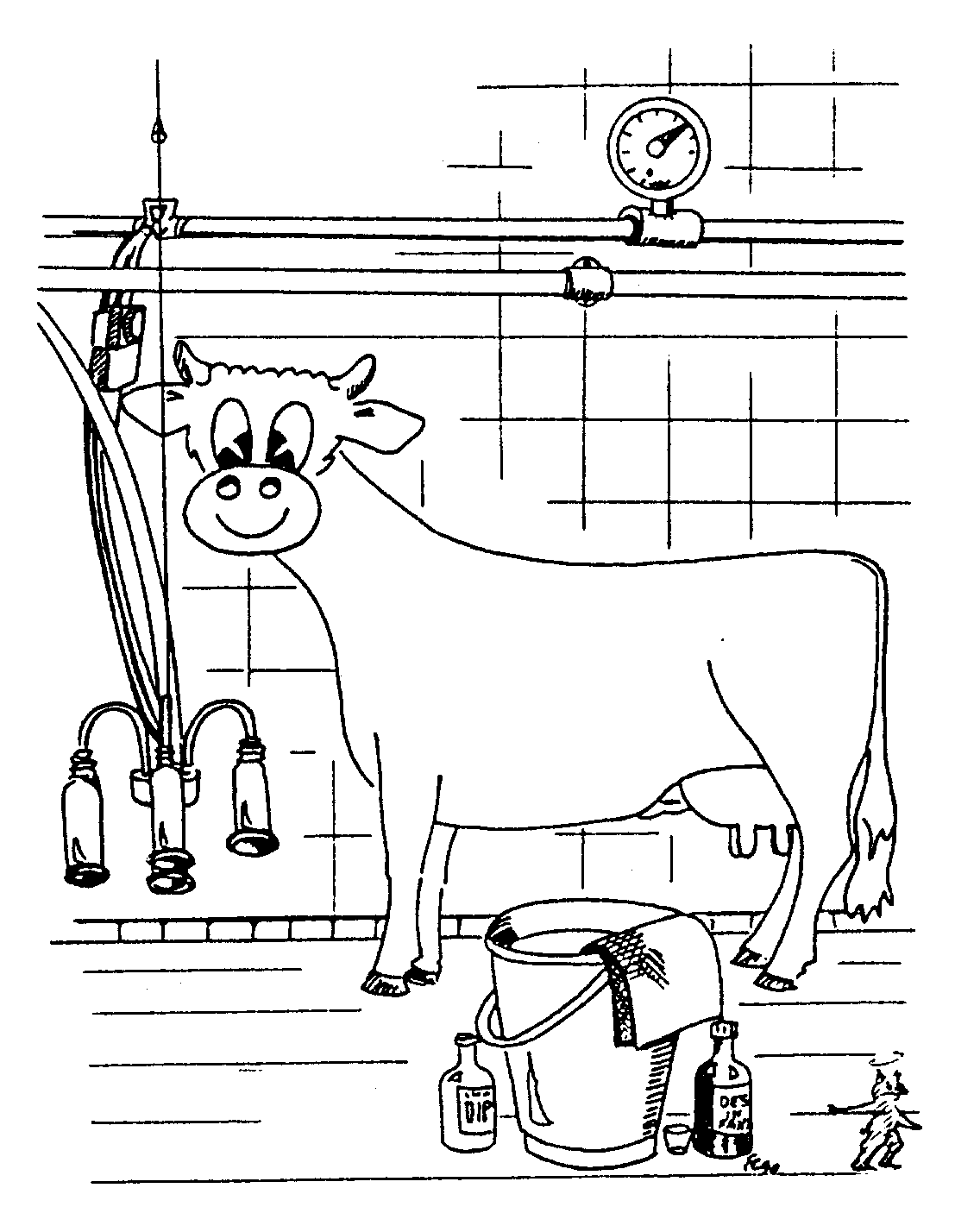 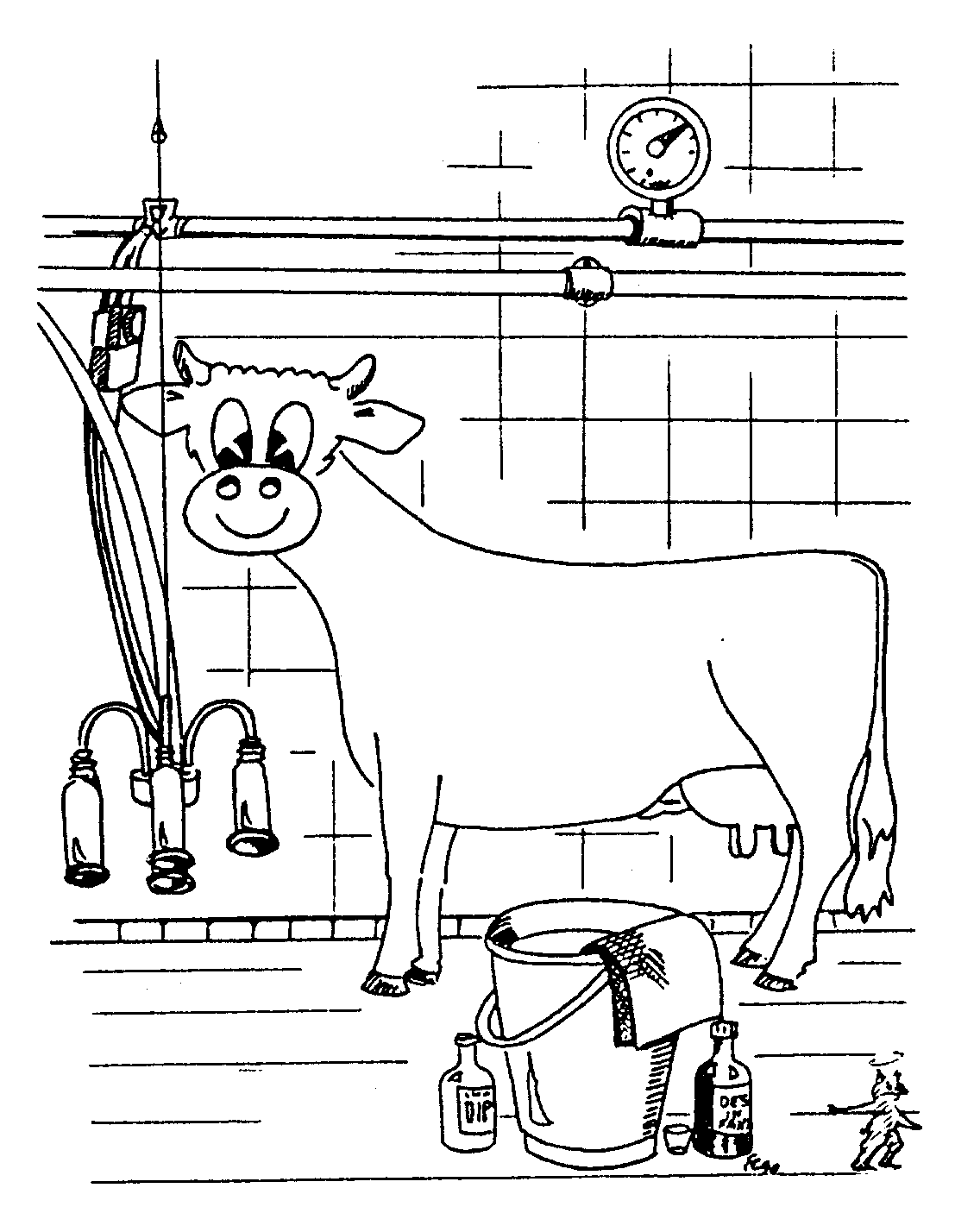 MLADÝ EKOFARMÁRSÚŤAŽ O MLIEKU15. – 17.5.2024, KežmarokTest o mliekuČíslo súťažiacej/ho:	........................................Počet bodov:  	........................................Opravil: 	........................................Aké tri funkcie musí spĺňať príprava vemena dojnice na dojenie?zdravotnú, dezinfekčnú a biologickúmechanickú, hygienickú a preventívnupreventívnu, hygienickú a fyziologickúhygienickú, fyziologickú a neurohumorálnuDezinfekcia ceckov pred dojením sa robí:pre zníženie výskytu environmentálnych mastitídpre dôkladnejšie umytie ceckovpre zníženie výskytu infekčných mastitídpre vyvolanie reflexu ejekcie mliekaNa čo slúži laktodenzimeter? Viac správnychna zistenie množstva laktózy v mliekuna zistenie hustoty mliekana zistenie mernej hmotnosti mliekana zistenie dĺžky ceckov dojniceAká sa požaduje hĺbka vemena a dĺžka ceckov?veľmi hlboké vemeno (viac ako 6 cm) a krátke cecky (3 cm)stredne hlboké vemeno (4-5 cm nad pätový kĺb) a dlhé cecky (7-8 cm),stredne hlboké vemeno (4-5 cm nad pätový kĺb) a stredne dlhé cecky (5 cm)hlboké vemeno (2-0 cm) a stredne dlhé cecky (5 cm)Prvotné ošetrenie mlieka po nadojení zahŕňa:filtrovanie, čistenie, chladenie a úschovučistenie, chladenie, separovanie a úschovuhomogenizáciu, chladenie, odvetrávanie a úschovučistenie, chladenie, odvetrávanie a úschovuČo sú zraniteľné oblasti?poľnohospodársky využívané územia, z ktorých odtekajú vody zo zrážok do povrchových vôd alebo vsakujú do podzemných vôd, v ktorých je koncentrácia dusičnanov vyššia ako 50 mg.l-1 alebo sa môže v blízkej budúcnosti prekročiť. nepoľnohospodársky využívané územia, z ktorých odtekajú vody zo zrážok do povrchových vôd alebo vsakujú do podzemných vôd, v ktorých je koncentrácia dusičnanov vyššia ako 50 mg.l-1 alebo sa môže v blízkej budúcnosti prekročiť.poľnohospodársky využívané územia, z ktorých odtekajú vody zo zrážok do povrchových vôd alebo vsakujú do podzemných vôd, v ktorých je koncentrácia dusičnanov vyššia ako 50 g.l-1 alebo sa môže v blízkej budúcnosti prekročiť.poľnohospodársky využívané územia, z ktorých odtekajú vody zo zrážok do povrchových vôd alebo vsakujú do podzemných vôd, v ktorých je koncentrácia dusitanovvyššia ako 50 mg.l-1 alebo sa môže v blízkej budúcnosti prekročiť.Čo charakterizuje súhrn vonkajších foriem tela zvierat v súvislosti s úžitkovými vlastnosťami?kondíciu dobytkaexteriér dobytkakonštitúciu dobytkaplemenný a úžitkový typ dobytkaKtorá legislatívna norma ustanovuje hygienické požiadavky na priamy predaj a dodávanie malého množstva prvotných produktov živočíšneho pôvodu?  Nariadenie vlády č.352/2009Nariadenie vlády č.283/2009Nariadenie vlády č.325/2009Nariadenie vlády č.238/2009Ktoré látky sú nositeľom chuti mlieka?tuk, kazeín, laktózalaktóza, močovina, tuklaktóza, mliečne soli a tuktuk, chloridy, vápnikČo tvorí dojaciu jednotku?dojacia súprava, laktokorder, zberačdojacia súprava, mliekovodné a vzduchové hadice, pulzátor4 ceckové nástrčky, zberač, pulzátor4 ceckové nástrčky, hadičky, zberačČo je prekurzorom laktózy?kyselina maslovákyselina propiónovákyselina mliečnaaminokyselinyPri ochorení vemena na environmentálnu mastitídu sú prítomné najčastejšie tieto mikroorganizmy:plesneEscherichia coliStaphylococcus aureusStreptococcus agalactiaeČo spôsobuje maštaľnú arómu mlieka?pri acidóze dojníc a premnožení psychrotrofných mikroorganizmovpri ketóze dojníc a premnožení koliformných mikroorganizmovpri ketóze dojníc a premnožení sporotrofných mikroorganizmovpri acidóze dojníc a premnožení termorezistentných mikroorganizmovSurové ovčie mlieko určené na výrobu tepelne ošetreného konzumného mlieka a mliečnych výrobkov musí spĺňať tieto štandardy:CPM max. 100 000 a PSB max. 400 000 v 1 ml mliekaCPM max. 1 500 000 v 1 ml mlieka, CPM max. 50 000 a PSB max. 300 000 v 1 ml mliekaCPM max. 500 000 v 1 ml mlieka, Schopnosť produkovať mlieko nielen pre potreby mláďat je:dojnosťdojivosť dojiteľnosťdojenieČo je servis perióda?je to obdobie od otelenia po druhé otelenieje to obdobie od otelenia po zabreznutieje to obdobie od otelenia po 1. insemináciuje to obdobie od 1. inseminácie po zabreznutie305 dní je u kráv priemerná dĺžka:servis periódygraviditynormovanej laktáciedvojvrcholovej laktácieKoľko minút po dojení zostáva ceckový kanálik čiastočne pootvorený?30-60 min.30-60 sekúnd do 1 min.do 30 min.Ako musí byť kapacita skladov na maštaľný hnoj?na dobu 6 mesiacov pri vyvážke tri krát ročne, na dobu 18 mesiacov pri vyvážke jeden krát ročnena dobu 9 mesiacov pri vyvážke dva krát ročne, na dobu 12 mesiacov pri vyvážke jeden krát ročnena dobu 6 mesiacov pri vyvážke dva krát ročne, na dobu 21 mesiacov pri vyvážke jeden krát ročnena dobu 6 mesiacov pri vyvážke dva krát ročne, na dobu 12 mesiacov pri vyvážke jeden krát ročneV minerálnom zložení sa tvaroch od syra líši hlavnemá menej NaClmá menej Camá menej Namá viac vápnikaČo je aberantné mlieko?mledzivomlieko, ktorého vylučovanie sa neviaže na predchádzajúcu graviditumastitídne mliekostarodojné mliekoČo je dojiteľnosť?množstvo vyprodukovaného mlieka za laktáciustálosť množstva vyprodukovaného mlieka v priebehu laktácievlastnosť uvoľňovať mlieko rozdielnou intenzitou pri dojeníschopnosť produkovať mlieko nielen pre potreby mláďatPriemerné zloženie kravského mlieka:87,2% vody, 12,8% sušiny, z toho bielkovín 3,5%, tuku 3,7%, laktózy 4,9% a minerálnych látok 0,7%82,7% vody, 17,3% sušiny, z toho bielkovín 4,5%, tuku 8,0%, laktózy 4,7% a minerálnych látok 0,8%83,9% vody, 16,1% sušiny, z toho bielkovín 5,2%, tuku 6,2%, laktózy 4,2% a minerálnych látok 0,9%86,6% vody, 13,4% sušiny, z toho bielkovín 3,6%, tuku 4,2%, laktózy 4,8% a minerálnych látok 0,8%Ktoré dva parametre sú dôležité pri systéme automatického ukončovania dojenia?kritický prietok a hodnota podtlakučas oneskorenia a vek ceckových gúmkritický prietok a pomer pulzáciekritický prietok a čas oneskoreniaAké kritéria musí spĺňať prvovýrobca mlieka pri predaji z dvora?mať zaregistrovaný chov, predať do 2 hodín alebo schladiť na 4-8oC a predať do 24 h, upozorniť na povinnosť prevarenia mať zaregistrovaný chov, predať do hodiny alebo schladiť na 4-8oCa predať do 24 hmať kvótu na predaj, predať do 2 hodín alebo schladiť na 4-8oC a predať do 48 h, upozorniť na povinnosť prevarenia mať zaregistrovaný chov, predať do 2 hodín alebo schladiť na 10oC a predať do 24 h, upozorniť na povinnosť prevarenia Čo spôsobuje výtok mlieka z ceckov dojníc v čakárni pred dojením?pôsobenie oxytocínu, dojnica je pripravená na dojenieperiférna stimulácia dojníc hlavne na vyšších laktáciáchrelaxácia hladkých svalov ceckového zvierača na vemene dojniceperiférna stimulácia dojníc na prvej laktáciiAké je priemerné zloženie ovčieho mlieka?12,8% sušina, z toho bielkovín 3,5%, tuku 3,7%, laktózy 4,9% a minerálnych látok 0,7%18,5% sušina, z toho bielkovín 5,6 %, tuku 6,7 %, laktózy 4,8% a minerálnych látok 1,4%17,3% sušina, z toho bielkovín 4,5%, tuku 8,0%, laktózy 4,7% a minerálnych látok 0,8%13,4% sušina, z toho bielkovín 3,6%, tuku 4,2%, laktózy 4,8% a minerálnych látok 0,8%Čo je cmar?vedľajší produkt pri výrobe tvarohuvedľajší produkt pri výrobe maslavedľajší produkt pri výrobe syrovvedľajší produkt pri výrobe jogurtuKtoré mlieka sú kazeínové? Viac správnych odpovedíkoziekobylieovčieľudskéAký obsah sušiny v percentách má seno?60 %20 %90 %40 %Ktoré mlieko má najvyšší obsah živín?kravskéovčiebyvoliekozieAký je ideálny interval od začiatku prípravy vemena  až po nasadenie dojacej súpravy?do 30sekúnd1 až 1,5 minúty3 až 5 minútnad 5 minútKoľko tuku obsahuje sladká smotana? 15–20 g/l100–150 g/l300–400 g/l200–250 g/lAké základné kritériá kvality musí spĺňať surové kravské mlieko pri nákupe podľa smernice č. 853/2004 ES v oblasti CPM ?100 000/1 ml ako kĺzavý geometrický priemer za dobu 2 mesiacov pri min. 2 vzorkách za mesiac100 000/1 ml ako kĺzavý geometrický priemer za dobu 3 mesiacov pri min. 2 vzorkách za mesiac100 000/1 ml ako kĺzavý aritmetický priemer za dobu 2 mesiacov pri min. 2 vzorkách za mesiac1 000 000/1 ml ako kĺzavý geometrický priemer za dobu 2 mesiacov pri min. 2 vzorkách za mesiacZakrúžkuj len mliekové plemená dobytka: východofrízske, montbeliard, jerseyAyrshire, jersey, holštajnsko-frízskeHereford, red holštajn, jerseyLacaune, jersey, ayrshireKedy sa zvyšuje podiel reziduálneho mlieka až na 25%?začiatok dojenia bol bez vzniku reflexu ejekcie mliekazačiatok dojenia prebehol s reflexom ejekcie mliekapri mastitídnych dojniciachpri prvôstkachKtorá z uvedených látok zlepšuje priebeh fermentačného procesu siláží?kyselina maslovádusíkaté látkyvlákninacukryKtoré dve základné zložky mlieka môžu spôsobovať tráviace problémy (napr. alergie a hnačky)?albumín a tuktuk a laktózatuk a bielkovinakazeín a laktózaKedy vzniká bimodalita toku mlieka, tzv. dvojvrcholová krivka toku mlieka?keď je nízky podtlak v dojacom zariadeníkeď u dojnice bolo vydojené len alveolárne mliekokeď je vysoký podtlak v dojacom zariadeníkeď u dojnice bolo vydojené len cisternové mlieko bez masáže vemenaKtorá zložka mlieka má najvyššiu hustotu?bielkovinatuklaktózakazeínVýskyt ktorej kyseliny je v silážach úplne nežiadúci?kyseliny mliečnej kyseliny octovej kyseliny maslovej kyseliny propiónovejMätonoh mnohokvetý je?olejninastrukovinatrávaliečivá rastlinaKtorá z uvedených skratiek vyjadruje obsah skutočne stráviteľných dusíkatých látok v krmive?BNLVPDIMENELKtoré z uvedených krmív obsahuje najvyššiu koncentráciu dusíkatých látok?sójový extrahovaný šrotmiagané kukuričné zrnohydrotermicky upravené hrachové vločkykonzervované cukrovarské vločkyAký obsah sušiny má mať silážovaná hmota lucerny?180 g.kg-1 sušiny280 g.kg-1 sušiny380 g.kg-1 sušiny 480 g.kg-1 sušiny Nižšiu titračnú kyslosť mlieka spôsobuje: Viac správnychrozklad laktózy na kyselinu mliečnunadbytok energie a stráviteľných dusíkatých látok v kŕmnej dávkeprimiešanie mastitídneho mliekapridanie vody do mliekaMernú hmotnosť mlieka znižuje: viac správnychvyšší obsah tuku v mliekupridanie vodyvyšší obsah bielkovínvyšší obsah bielkovín a laktózyPri stanovení titračnej kyslosti mlieka (°SH) sa používaNaOH (c = 0,25 mol. L-1) a fenolčerveňNaOH (c = 0,25 mol. L-1) a metylčerveň NaOH (c = 0,25 mol. L-1) a fenolftaleínNaOH (c = 0,35 mol. L-1) a fenolftaleínKtoré mlieko sa získava mechanicky bez reflexu ejekcie mlieka?alveolárnez nervovej a hormonálnej cestyceckovécisternovéMechanizmus reflexu ejekcie mlieka pozostáva:z nervovej cestyz nervovej a hormonálnej cestyz hormonálnej cestylaktogénnej cesty